               БОЙОРОК                                                             РАСПОРЯЖЕНИЕ            23 март 2017й.                      № 04                           23 марта 2017 г.О запрете выхода людей и выезда механических транспортных средств на ледовое покрытие водных объектов сельского поселения Богдановский сельсовет муниципального района Миякинский район Республики Башкортостан в весенний период  2017 годаВо исполнение Федеральных законов от 21.12.1994г. № 68-ФЗ «О защите населения и территорий от чрезвычайных ситуаций природного и техногенного характера», от 06.10.2003г. № 131-ФЗ  «Об общих принципах организации местного самоуправления в Российской Федерации», Правил охраны их жизни людей на воде в Республике Башкортостан, утвержденных постановлением Правительства Республики Башкортостан от 17 июня 2013 г №246, и на основании рекомендаций Главного управления МЧС России по Республике Башкортостан от 21.03.2017г. № 2736-12-15, на основании Распоряжения Главы Администрации муниципального района Миякинский район Республики Башкортостан от 21.03.2017 года № 34 «О запрете выхода людей и выезда механических транспортных средств на ледовое покрытие водных объектов Миякинского муниципального района в весенний период 2017 года», руководствуясь уставом сельского поселения Богдановский сельсовет муниципального района Миякинский район Республики Башкортостан, в целях обеспечения безопасности людей в период весеннего паводка на водных объектах сельского поселения Богдановский сельсовет муниципального района Миякинский район Республики Башкортостан	1. Объявить об ограничении водопользования в период весеннего половодья с введением запрета на выезд транспортных средств и выход граждан на ледовое покрытие водных объектов сельском поселении Богдановский сельсовет муниципального района Миякинский район Республики Башкортостан;2. Назначить ответственным за обеспечение безопасности людей на водных объектах сельского поселения главу сельского поселения Амирову Зульхизу Фаваризовну;3. Установить знаки (аншлаги) о запрете выхода (выезда) на лёд в опасных местах несанкционированных переходов через реки,  традиционных местах детских игр на льду и массового подледного лова рыбы;4.  Информировать граждан о запрете выхода на ледовые поверхности водоемов:- размещением тематического материала на официальных сайтах  администраций сельских поселений; - распространением в местах массового пребывания людей (листовок) памяток  по соблюдению мер безопасности на водных объектах;- в ходе коллективных и индивидуальных бесед при проведении сходов жителей населенных пунктов.5. Директорам школ и заведующим детских садов:5.1. Организовать в детских дошкольных и образовательных учреждениях района проведение родительских собраний, с приглашением специалистов ГИМС, по вопросам обеспечения безопасности детей на водных объектах в весенний период;5.2. Спланировать в образовательных учреждениях района проведение занятий  (инструктажей) с учащимися, по мерам безопасности детей на водных объектах в весенний период.6. Рекомендовать гражданам:6.1. Воздержаться от выхода (выезда) на лед водоемов самим и усилить родительский контроль за обеспечением безопасности детей в опасный период таяния и разрушения льда  на водных объектах;6.2. При обнаружении угрозы или возникновении несчастных случаев с людьми связанных  с провалом под лед на водоемах Миякинского МР,  звонить в Единую дежурно-диспетчерскую службу Миякинского МР  по телефонам: 8/34788/2-98-33 или 112 (с мобильного телефона);7. Рекомендовать руководителям предприятий и организаций провести работу с персоналом по разъяснению мер безопасности на льду.8. Контроль за исполнением настоящего распоряжения оставляю за собой.Глава сельского поселения                               		   З.Ф. АмироваБашkортостан Республикаhы Миәкә районы муниципаль районының                                              Богзан ауыл советы ауыл биләмәhе Хакимиәте                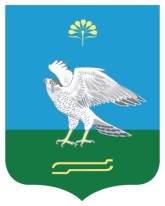 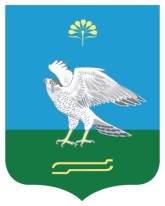 Администрация сельского поселения Богдановский сельсовет муниципального района Миякинский район Республика БашкортостанБашkортостан Республикаhы Миәкә районы муниципаль районының                                              Богзан ауыл советы ауыл биләмәhе Хакимиәте                Администрация сельского поселения Богдановский сельсовет муниципального района Миякинский район Республика Башкортостан